 Old Testament Readings 
1) A reading from the prophet Isaiah (12,2-6)

See now, he is the God of my salvation I have trust now and no fear, for Yahweh is my strength, my song, he is my salvation. And you will draw water joyfully from the springs of salvation. That day, you will say: Give thanks to Yahweh, call his name aloud. Proclaim his deeds to the people, declare his name sublime. Sing of Yahweh, for he has done marvellous things, let them be made known to the whole world. Cry out for joy and gladness, you dwellers in Zion, for great in the midst of you is the Holy One of Israel.

The Word of the LordNew Testament Readings1) A Reading from the First Letter of St. Paul to the Corinthians (15,51-57)
I will tell you something that has been secret: that we are not all going to die, but we shall all be changed. This will be instantaneous, in the twinkling of an eye, when the last trumpet sounds. It will sound, and the dead will be raised, imperishable, and we shall be changed as well, because our present perishable nature must put on imperishability and this mortal nature must put on immortality. When this perishable nature has put on imperishability, and when this mortal nature has put on immortality, then the words of scripture will come true: Death is swallowed up in victory. Death, where is your victory? Death, where is your sting? Now the sting of death is sin, and sin gets its power from the Law. So let us thank God for giving us the victory through our Lord Jesus Christ.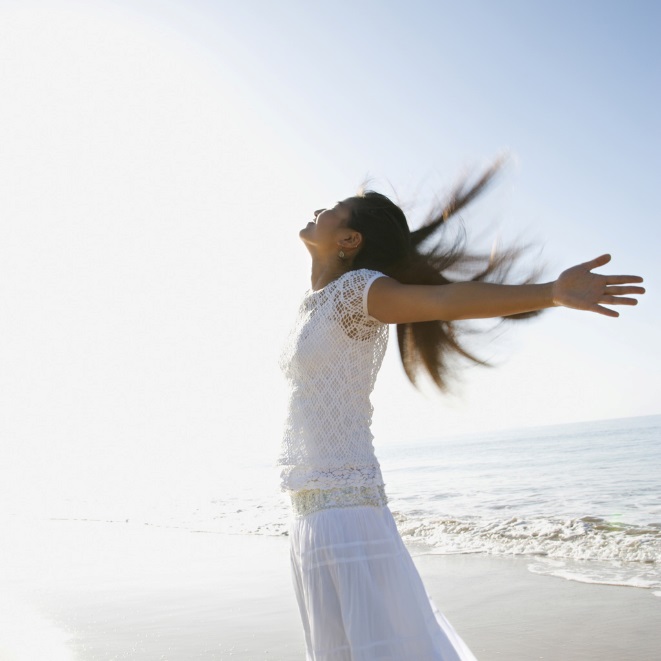 
The Word of the Lord